Приложение к приказу от ______2023 г. № 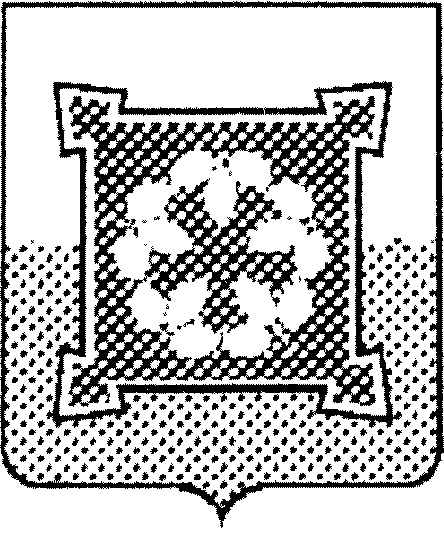 УПРАВЛЕНИЕ СОЦИАЛЬНОЙ ЗАЩИТЫ НАСЕЛЕНИЯАДМИНИСТРАЦИИ ЧЕБАРКУЛЬСКОГО ГОРОДСКОГО ОКРУГАКорпоративная	программаукрепления здоровья сотрудников УСЗН ЧГО«Здоровье на рабочем месте»г. Чебаркуль2023 г.Общие положенияЗдоровье - одно из самых больших желаний человека. «Будьте здоровы!» – говорят люди друг другу. «Желаем Вам самого главного – здоровья», – говорят наши близкие. Здоровье не означает просто отсутствие болезней - это положительное, жизнерадостное состояние души, которое позволяет охотно выполнять обязанности, возложенные на нас жизнью. Здоровье работающего населения определяется производственными, социальными и индивидуальными рисками, доступом к медико-санитарным услугам. Ценность физического, психического и социального здоровья каждого работника, многократно возрастает. Рабочее место - оптимальная организационная форма охраны и поддержания здоровья, профилактики заболеваний (определение ВОЗ).Цель программы: Сохранение и укрепление здоровья сотрудников УСЗН, улучшение качества жизни, формирование культуры общественного здоровья, ответственного отношения к здоровью. Задачи программы: 1. Мотивация сотрудников УСЗН  к здоровому образу жизни, включая здоровое питание и отказ от вредных привычек. 2. Создание	 благоприятной	рабочей	среды	для	укрепления здоровья	и благополучия сотрудников УСЗН.3. Повышение	ответственности	за	индивидуальное	здоровье	и приверженности к здоровому образу жизни работников и членов их семей.4. Создание благоприятных условий в организации для ведения здорового и активного образа жизни.5. Содействие	прохождению	работниками	профилактических осмотров	и диспансеризации.6. Проведение для работников профилактических мероприятий.7. Создание оптимальных гигиенических, экологических и эргономических условий деятельности работников на их рабочих местах.8. Формирование мотивации на повышение двигательной активности и стрессоустойчивости.Стратегии, направленные на работу с сотрудниками, – поощрение и поддержка работников, стремящихся к здоровому образу жизни. Предпочтительны меры, которые делают здоровый выбор легким и предоставляют помощь поддерживать здоровые поведенческие изменения. Эти меры для здоровых людей или с риском заболеваний направлены на факторы здорового образа жизни, такие как:отказ от курения;здоровое питание;физическая активность;снижение потребления алкоголя;социальное и эмоциональное благополучие (управление стрессом). Содержание программы «Укрепление здоровья сотрудников                     УСЗН ЧГО»Содержание программы «Укрепление здоровья сотрудников                     УСЗН ЧГО» распределено по 2 блокам:-  «Физическое здоровье, спортивный досуг и развлечения»; «Психологическое здоровье». 1 блок «Физическое здоровье, спортивный досуг и развлечения» Цель программы Увеличение личного потенциала каждого сотрудника и корпоративного человеческого капитала как основного ресурса учреждения. Задачи программы: 1. Увеличение ожидаемой продолжительности здоровой жизни. 2. Увеличение трудового долголетия работников. 3. Увеличение продолжительности жизни работников, ветеранов, пенсионеров и членов семей. 4. Укрепление здоровья работников и членов семей. 5. Проведение персонифицированных мероприятий по оздоровлению.6. Обеспечение безопасных и комфортных условий труда. 7. Предупреждение травматизма. 8. Снижение уровня заболеваемости, восстановление трудового потенциала работников. 9. Организация отдыха работников и членов семей. Поддержка дружеских отношений и эффективного общения в команде сотрудников. 10. Формирование приверженности работников и членов семей здоровому образу жизни. 11. Повышение мотивации к формированию потребности в здоровом образе жизни, физической активности и правильном питании. 12. Улучшение здоровья работников за счет перемены негативных поведенческих факторов риска, в частности, отказ от курения. 13. Создание благоприятного социально-психологического климата в коллективе (психогигиены и высокой корпоративной культуры). 14. Обеспечение психологической и физической устойчивости работников, профилактика эмоционального выгорания.  15. Совершенствование работы спортивно-оздоровительных мероприятий. Этапы реализации программы: 1. Проведение анкетирования с помощью анкеты, представленной в приложении 1 с целью выявления факторов, влияющих на здоровье работников и получения общих сведений о состоянии здоровья персонала. 2. Организация контроля над проведением предварительных и периодических медицинских осмотров, профилактических медицинских осмотров, диспансеризации и осмотров в Центрах здоровья сотрудников с целью выявления заболеваний и факторов риска их развития.3. Воспитание у работников более ответственного отношения к своему здоровью с использованием различных подходов: системы контроля, обучения, поддержания навыков и проверки знаний, организации соревнований между трудовыми коллективами и пр. 4. Проведение инструктажей персонала. 5. Проведение анализа заболеваемости сотрудников и их несовершеннолетних детей. 6. Организация физкультурно-оздоровительной работы с сотрудниками и членами их семей, а также вовлечение сотрудников и членов их семей в Спортивный клуб «Молния», созданный при УСЗН ЧГО.   6. Организация системы поощрений за работу по укреплению здоровья на рабочем месте и практической деятельности по укреплению здорового образа жизни.2 блок «Психологическое здоровье». Цель: сохранение и укрепление психологического здоровья сотрудников. Задачи: - Мотивировать сотрудников на познание собственного эмоционального состояния; - Создать благоприятные условия для продуктивной работы над собой; - Формировать у сотрудников такие личностные качества, как жизнерадостность, стрессоустойчивость, целеустремленность, уверенность в себе на основе стабилизации душевного равновесия; - формировать в коллективе атмосферу взаимной поддержки и доверия;- заинтересовать сотрудников в практику «гвоздестояние». 3. План мероприятий4. Ожидаемый эффект от реализации мероприятий программы 1. Укрепление здоровья и улучшение самочувствия работников. 2. Увеличение производительности труда, работоспособности и эффективности деятельности работников. 4. Снижение риска заболеваемости работников. Уменьшение среднего срока временной нетрудоспособности работников. 5. Повышение выявляемости хронических неинфекционных заболеваний работников. 6. Снижение количества стрессовых и конфликтных ситуаций, повышение стрессоустойчивости работников. 8. Улучшение имиджа организации по мнению работников и повышение их мотивации. 9. Снижение текучести кадров и расходов на адаптацию работников, повышение вероятности привлечения более квалифицированного персонала. 5. Оценка эффективности реализации программы Для того, чтобы оценить эффективность реализации программы используются следующие параметры: 1. Отзывы сотрудников (удовлетворенность/неудовлетворенность программой). 2. Охват сотрудников программой. 3. Оценка результатов программы по созданию условий для ведения здорового образа жизни. 4. Оценка достижения результатов программы: - сокращение доли лиц с факторами риска развития заболеваний (выявляются при прохождении профилактических медицинских осмотров, диспансеризации, осмотров в Центре здоровья): - увеличение приверженности к здоровому образу жизни. Оценить приверженность к ЗОЖ можно с помощью вопросов, содержащихся в анкете - снижение заболеваемости, временной нетрудоспособности. Приложение 1 к Корпоративной	программеукрепления здоровья сотрудников УСЗН ЧГО «Здоровье на рабочем месте»Уважаемый сотрудник!В нашей организации запланированы мероприятия по укреплению здоровья ипрофилактике заболеваний на рабочих местах. Вы можете помочь в выявлении потребностей в вопросах здоровья и здорового образа жизни. Исследование полностью анонимное, полученные данные будут использованы в обобщенном виде.Просим Вас ответить на вопросы, выделив выбранный вариант ответа.Заранее благодарим Вас за внимание и помощь!1. ВАШ ПОЛ:1. Мужской2. Женский2. ВАШ ВОЗРАСТ:1. 18 - 342. 35 - 543. 55 - 744. 75+3. ВАШЕ ОБРАЗОВАНИЕ1. Начальное2. Базовое3. Среднее4. Высшее4. СТАТУС КУРЕНИЯ1. Ежедневно2. Нерегулярно3. Бросил(а)4. Никогда не курил(а)5. Пробовал (а)5. УПОТРЕБЛЕНИЕ АЛКОГОЛЬНЫХ НАПИТКОВ1. 5 - 7 раз в неделю2. 3 - 4 раза в неделю3. 1 - 2 дня в неделю4. 1 - 3 дня в месяц5. < 1 раза в месяц6. ПОВЫШЕННОЕ АРТЕРИАЛЬНОЕ ДАВЛЕНИЕ У ВАС БЫВАЕТ1. Редко2. Постоянно3. Никогда4. Не контролирую7. КАКИЕ ХРОНИЧЕСКИЕ ЗАБОЛЕВАНИЯ ВЫ У СЕБЯ ОТМЕЧАЕТЕ1. Болезни сердечно-сосудистой системы2. Болезни органов дыхания3. Болезни нервной системы4. Болезни органов пищеварения5. Болезни мочеполовой системы6. Болезни кожи и придатков7. Другое (указать) __ _______ ____ __ __________8. ЗНАЕТЕ ЛИ ВЫ СВОЙ УРОВЕНЬ ХОЛЕСТЕРИНА В КРОВИ1. Да2. Нет3. Никогда не контролировал(а)9. ЗНАЕТЕ ЛИ ВЫ СВОЙ УРОВЕНЬ ГЛЮКОЗЫ В КРОВИ1. Да2. Нет3. Никогда не контролировал(а)10. КАКИМИ ВИДАМИ ФИЗИЧЕСКОЙ АКТИВНОСТИ ВЫ ЗАНИМАЕТЕСЬ (выберите один или несколько вариантов)1. Зарядка/Гимнастика2. Бег3. Фитнес4. Силовые тренировки5. Плавание6. Лыжный спорт/Бег7. Велосипедный спорт8. Спортивные игры9. Другое (указать)10. Не занимаюсь11. СКОЛЬКО МИНУТ В ДЕНЬ ВЫ ПОСВЯЩАЕТЕ ФИЗИЧЕСКОЙ АКТИВНОСТИ1. Менее 30 минут2. 30 минут - 1 час3. 1 - 3 часа4. 3 - 5 часов5. 5 - 8 часов6. 8 часов и более7. Другое (указать)12. ВАШ РОСТ (см)13. ВАШ ВЕС (кг) _14. ИСПЫТЫВАЕТЕ ЛИ ВЫ СИЛЬНЫЕ ПСИХОЭМОЦИОНАЛЬНЫЕ НАГРУЗКИ ДОМА?1. Да2. Нет3. Затрудняюсь ответить15. ИСПЫТЫВАЕТЕ ЛИ ВЫ СИЛЬНЫЕ ПСИХОЭМОЦИОНАЛЬНЫЕ НАГРУЗКИ НА РАБОТЕ?1. Да2. Нет3. Затрудняюсь ответить16. КАКИЕ МЕРОПРИЯТИЯ, ПРОВОДИМЫЕ В НАШЕЙ ОРГАНИЗАЦИИ, МОГЛИ БЫ ВАС ЗАИНТЕРЕСОВАТЬ1. Мероприятия по вопросам отказа от курения2. Мероприятия по вопросам здорового питания и похудения3. Мероприятия по вопросам артериальной гипертонии и контроля артериальногодавления4. Мероприятия по вопросам занятий физической активности5. Помощь при сильных психоэмоциональных нагрузках и стрессовых ситуациях6. Другое (указать)17. КАКИЕ МЕРОПРИЯТИЯ ПО УКРЕПЛЕНИЮ ЗДОРОВЬЯ, НА ВАШ ВЗГЛЯД, МОГУТ ПРОВОДИТЬСЯ НА ВАШЕМ РАБОЧЕМ МЕСТЕ?Дата заполнения " "         20    г.Благодарим за участие!№Наименование мероприятияОписаниеСрок реализации мероприятия1Выявление факторов, влияющих на здоровье работников и получения общих сведений о состоянии здоровья персоналаПроведение анкетирования. Ежегодно (1 квартал)2Мотивирование работников организации к ведению здорового образа жизниНеобходимо осуществлять работу по формированию у работников организации мотивации к бережному отношению о собственном здоровье, повышению личной ответственности за свое здоровье и постоянного соблюдения здорового образа жизни.Ежегодно3Повышение физической активностиОрганизация и проведение в организации комплекса физкультурно-оздоровительных мероприятий для работников. Участие в массовых спортивных мероприятиях.В соответствии с графиком проведения мероприятий УФКиС ЧГО3Повышение физической активностиПроведение физической зарядки.Ежедневно с 9:50-10:004Профилактика вредных привычекИнформирование работников о правилах здорового образа жизни, вреда курения и потребления алкоголя.Постоянно5Здоровое питаниеОбеспечение работников в течение рабочего времени свободным доступом питьевой воде.Обеспечение сотрудников в течение рабочего времени возможность приема пищи.Постоянно6Культурный досуг сотрудниковОрганизация и проведение мероприятий для сотрудников (Новый год, День учителя, День здоровья, 8 марта, 23 февраля), парки, посещение выставок, кинотеатров, совместные творческие и спортивные мероприятия и др.Согласно датам праздников, отпусков.7Инструктаж сотрудниковПроведение инструктажа по противопожарной безопасности, антитеррористической защищенности, охране труда на рабочем месте, отработка действий при возникновении ЧС.2 раза в год.8Проведение медицинского осмотра, диспансеризацииОрганизация медосмотров, анализ проведенных предварительных и периодических медицинских осмотров, диспансеризации.1 раз в год.